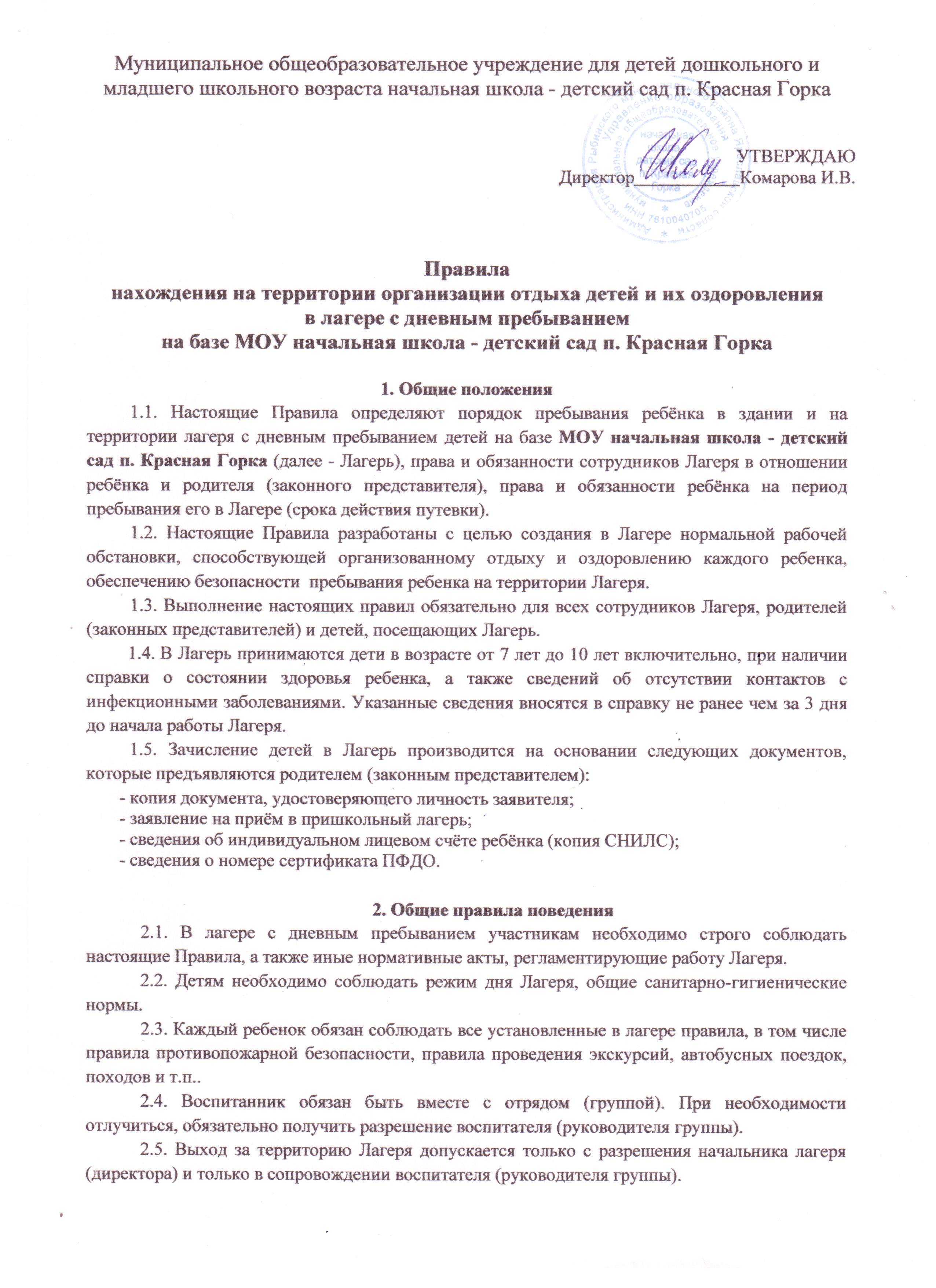 Правиланахождения на территории организации отдыха детей и их оздоровления в лагере с дневным пребыванием 
на базе МОУ начальная школа - детский сад п. Красная ГоркаОбщие положенияНастоящие Правила определяют порядок пребывания ребёнка в здании и на территории лагеря с дневным пребыванием детей на базе МОУ начальная школа - детский сад п. Красная Горка (далее - Лагерь), права и обязанности сотрудников Лагеря в отношении ребёнка и родителя (законного представителя), права и обязанности ребёнка на период пребывания его в Лагере (срока действия путевки).Настоящие Правила разработаны с целью создания в Лагере нормальной рабочей обстановки, способствующей организованному отдыху и оздоровлению каждого ребенка, обеспечению безопасности пребывания ребенка на территории Лагеря.Выполнение настоящих правил обязательно для всех сотрудников Лагеря, родителей (законных представителей) и детей, посещающих Лагерь.В Лагерь принимаются дети в возрасте от 7 лет до 10 лет включительно, при наличии справки о состоянии здоровья ребенка, а также сведений об отсутствии контактов с инфекционными заболеваниями. Указанные сведения вносятся в справку не ранее чем за 3 дня до начала работы Лагеря.Зачисление детей в Лагерь производится на основании следующих документов, которые предъявляются родителем (законным представителем):копия документа, удостоверяющего личность заявителя;заявление на приём в пришкольный лагерь;сведения об индивидуальном лицевом счёте ребёнка (копия СНИЛС);сведения о номере сертификата ПФДО.Общие правила поведенияВ лагере с дневным пребыванием участникам необходимо строго соблюдать настоящие Правила, а также иные нормативные акты, регламентирующие работу Лагеря.Детям необходимо соблюдать режим дня Лагеря, общие санитарно-гигиенические нормы.Каждый ребенок обязан соблюдать все установленные в лагере правила, в том числе правила противопожарной безопасности, правила проведения экскурсий, автобусных поездок, походов и т.п..Воспитанник обязан быть вместе с отрядом (группой). При необходимости отлучиться, обязательно получить разрешение воспитателя (руководителя группы).Выход за территорию Лагеря допускается только с разрешения начальника лагеря (директора) и только в сопровождении воспитателя (руководителя группы).Каждый участник Лагеря с дневным пребыванием должен беречь зеленые насаждения на территории школы, соблюдать чистоту.В случае ухудшения самочувствия ребенок должен сообщить об этом воспитателю (руководителю группы).Необходимо соблюдать правила поведения в общественных местах - словами, действиями и поведением не мешать окружающим, не оскорблять их эстетическое чувство.Воспитанники обязаны бережно относиться к имуществу школы, быть аккуратными как со своим, так и с чужим имуществом.Воспитанники, посещающие Лагерь, должны вести себя честно и достойно, придерживаться норм морали и этики в отношениях между собой и со старшими.Воспитанники должны обращаться по имени, отчеству и на «Вы» к работникам Лагеря и другим взрослым.Воспитанники обязаны уступать дорогу взрослым; старшие должны пропускать младших, мальчики – девочек.Воспитанники должны приходить в школу к началу рабочего дня лагеря согласно режиму работы.Войдя в Лагерь, воспитанники должны снять в гардеробе верхнюю одежду и обувь, надеть сменную обувь, привести в порядок одежду и причёску.Воспитанники выполняют утреннюю физзарядку под руководством преподавателя физической культуры или воспитателя.Физическая конфронтация, запугивание и издевательства, попытки унижения личности, дискриминация по национальному или расовому признакам относятся к недопустимым формам поведения.Категорически запрещено применять непристойные выражения и жесты.Категорически запрещено приносить и применять в Лагере и на его территорию оружие, взрывоопасные и огнеопасные вещества, горючие жидкости, пиротехнические изделия, газовые баллончики, алкогольные напитки, наркотики, одурманивающие средства, а также ядовитые и отравляющие вещества.Воспитанникам, нашедшим потерянные или забытые вещи, следует передать их начальнику лагеря или воспитателю.При пропуске дней работы Лагеря, воспитанник обязан предоставить воспитателю справку или записку от родителей (законных представителей) о причине отсутствия.В Лагере запрещено:а) бегать в местах, не предназначенных для игр;б) толкаться, бросать друг в друга предметы и применять физическую силу, шуметь и мешать другим детям и воспитателям.Необходимо быть предельно внимательным и осторожным на проезжей части дороги, строго соблюдать правила дорожного движения при движении в Лагерь и обратно.Правила поведения детей в столовой лагеряВоспитанники посещают столовую соответственно принятому графику.Категорически запрещено входить в столовую в верхней одежде, а также с сумками.Во время еды в столовой воспитанники обязаны придерживаться хороших манер и вести себя прилично. Следует мыть руки перед едой, есть аккуратно, не выносить остатки пищи из столовой.Воспитанники обязаны уважительно относиться к работникам столовой.Нельзя разговаривать во время приема пищи.Воспитанники обязаны аккуратно обращаться с имуществом школьной столовой.Правила поведения на территорииТерритория лагеря с дневным пребыванием детей является частью территории школы.Воспитанники должны находиться в пределах территории, придерживаться общих правил поведения.Категорически	запрещается	покидать	территорию	Лагеря	без	разрешения воспитателя, начальника лагеря.Играя на школьной площадке соблюдать правила игры, быть вежливым.Не разговаривать с посторонними (незнакомыми) людьми. Не реагировать на знаки внимания и требования незнакомца. Никуда не ходить с посторонними.Нельзя есть незнакомые ягоды и плоды, пить воду с неизвестных источников.Не злить и не гладить бродячих собак и других животных.Правила поведения детей во время массовых мероприятийПри проведении массовых мероприятий следует находиться вместе со своим отрядом. Отойти можно только в сопровождении воспитателя.Мероприятия следует посещать в соответствующей одежде и обуви.При проведении массовых мероприятий на открытых площадках в солнечную погоду наличие головного убора обязательно.Воспитанникам Лагеря следует соблюдать правила этикета в общественных местах (не шуметь, не толкаться, не свистеть, не топать ногами).Правила поведения во время пешеходных прогулок, экскурсий, походовК пешеходным экскурсиям допускаются воспитанники в соответствующей форме одежды: закрытая удобная обувь, головной убор, при необходимости длинные брюки и рубашки (кофты) с длинными рукавами.Старшим во время проведения экскурсии (похода) является экскурсовод. Необходимо строго выполнять указания экскурсовода, а также сопровождающих воспитателей.Во время прогулки, экскурсии, похода следует находиться с отрядом, не разбредаться. Не разрешается отходить от маршрута (тропы, дорожки), подходить к электропроводам, не огороженным краям оврагов, ущелий, обрывов.Необходимо своевременно сообщить воспитателю Лагеря об ухудшении состояния здоровья или травмах.Воспитанникам следует уважительно относиться к местным традициям и обычаям, бережно относиться к природе, памятникам истории и культуры.Фотографирование разрешено в специально отведенных местах при общей остановке отряда по разрешению экскурсовода.По окончании экскурсии (прогулки, похода) собраться в указанном месте и после объявления окончания экскурсии следовать указаниям своего воспитателя.При переходе через проезжую часть соблюдать правила дорожного движения, четко выполняя указания воспитателя.Правила поведения во время автобусных экскурсийПосадка в автобус проводится по команде экскурсовода (воспитателя).Во время движения автобуса не разрешается стоять и ходить по салону. Нельзя высовываться и выставлять руки в окно.При резком торможении необходимо держаться за поручни.В случае появления признаков укачивания или тошноты надо сразу сообщить экскурсоводу (воспитателю).Вставать можно только после полной остановки автобуса по команде экскурсовода (воспитателя).Выход из автобуса производится через переднюю дверь. После выхода из автобуса собраться в указанном месте и следовать указаниям экскурсовода (воспитателя).Нельзя самостоятельно выходить на проезжую часть и перебегать улицу.Правила пожарной безопасностиВ случае обнаружения признаков возгорания в Лагере незамедлительно покинуть здание и сообщить любому взрослому.Запрещается разводить огонь в помещениях, на территории Лагеря и в походах.Не разрешается пользоваться электроприборами.Легковоспламеняющиеся	предметы	следует	сдать	на   хранение	воспитателю (руководителю группы).Не разрешается трогать провисающие, торчащие провода. О наличии таких проводов следует сообщить воспитателю.Правила поведения на спортивных и игровых объектахПосещение	спортивной	площадки	допускается	только	в	соответствующей спортивной одежде и обуви.Запрещается использовать оборудование универсальной спортивной площадки не по его прямому назначению.Запрещается	использовать	универсальную	спортивную	площадку	при неблагоприятных метеоусловиях (выпадение осадков, сильный ветер и. т.п.).Запрещается причинять ущерб покрытию и оборудованию спортивной площадки.Запрещается заниматься спортом на многофункциональной спортивной площадке в обуви с шипованной подошвой с металлическим обрамлением.Запрещается создавать конфликтные ситуации, допускать оскорбительные выражения и хулиганские действия в адрес других лиц.Воспитанники обязаны заниматься на спортивных снарядах только в присутствии воспитателя.Воспитанникам необходимо строго выполнять правила проведения спортивных и подвижных игр.Во время занятий на спортивном оборудовании и площадке воспитанники должны быть внимательным и сосредоточенным при выполнении упражнений, технических приемов и тактических установок.Разрешается заниматься только на исправном спортивном оборудовании, с исправным инвентарем.Воспитанники обязаны бережно относиться к имуществу комплекса, соблюдать правила использования спортивного инвентаря и оборудования.При использовании игрового и спортивного оборудования необходимо соблюдать чистоту и порядок на территории спортплощадки.Воспитанники обязаны строго соблюдать требования норм безопасности во время нахождения на спортивной площадке.Воспитанникам Лагеря запрещается:выполнять упражнения на снарядах без страховки;заниматься на снарядах самостоятельно;висеть на снарядах вниз головой, не держась руками;залезать на гимнастическую стенку с предметом в руке;спрыгивать самостоятельно со снарядов, находящихся на большой высоте;выполнять перевороты на навесной перекладине и брусьях;висеть и раскачиваться на футбольных воротах;мешать выполнению упражнения на снарядах;залезать на стойки крепления волейбольной сетки;ходить по гимнастическим скамейкам и прыгать через них;самостоятельно перевешивать на другое место навесную перекладину.Права воспитанников ЛагеряДети и подростки в период пребывания в Лагере имеют право:на охрану жизни и здоровья, обеспечение безопасной жизнедеятельности;на получение квалифицированной помощи в случае заболевания или травмы;на уважение собственного человеческого достоинства;на свободу мысли, совести и религии;на уважительное отношение со стороны педагогов;на свободное выражение собственных взглядов, убеждений, если это не противоречит нормам человеческого общения;обращаться к начальнику лагеря за разъяснением возникших проблем по вопросам быта, питания, разрешения конфликтных ситуаций;на защиту прав и свобод, определенных Декларацией прав ребенка, Конвенцией РФ.Заключительные положенияЗа нарушение данных Правил и Устава МОУ начальная школа - детский сад 
п. Красная Горка к воспитанникам применяются меры дисциплинарного и воспитательного воздействия, предусмотренные Уставом школы. За грубые и многократные нарушения требований Устава школы и настоящих Правил, воспитанник, может быть исключён из Лагеря.